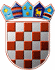                       REPUBLIKA HRVATSKA             KRAPINSKO-ZAGORSKA ŽUPANIJA                          Povjerenstvo za provedbu Oglasa             za prijam u službu u Upravni odjel za                          financije i proračunKLASA: 112-03/23-01/05URBROJ: 2140-07/1-24-16Krapina, 10. siječnja 2024. PREDMET:  Obavijest o ishodu Oglasa za prijam u službu na određeno vrijeme u Upravni             odjel za financije i proračun                       -objavljuje se                      Po postupku provedenom temeljem Oglasa za prijam u službu na određeno vrijeme u Upravni odjel za financije i proračun KLASA: 112-03/23-01/05, URBROJ: 2140-07/1-23-1 od 16. studenoga 2023. godine, koji je objavljen pri Hrvatskom zavodu za zapošljavanje Područnom uredu Krapina i na službenoj mrežnoj stranici Krapinsko-zagorske županije 16. studenoga 2023. godine, pročelnica Upravnog odjela za financije i proračun je dana 22. prosinca 2023. godine donijela Rješenje o prijmu u službu KLASA: UP/I-112-03/23-01/19, URBROJ: 2140-07/1-23-1 kojime je, u službu na određeno vrijeme, na radno mjesto više referentice u računovodstvu, primljena MARTINA HORVAT ŠTROK, diplomirana ekonomistica.                                                                                     PREDSJEDNICA POVJERENSTVA                                                                                                       Dijana Marmilić